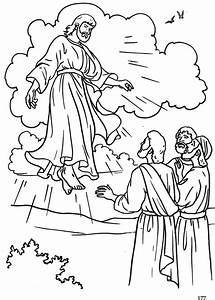 ASCENSIONTRINITY EVANGELICAL LUTHERAN CHURCH  |  Saline, MichiganWELCOME TO WORSHIP	May 13/16, 2021	Thank you for joining us in God’s house today! We cordially ask that our guests sign one of the guestbooks located at either the front or back entryways. THANK OFFERING:   Members of Trinity give their offering as an expression of love and thankfulness to the Lord and to help support the Lord’s work in our community and around the world.  Visitors need not feel obligated to participate in this offering which supports our ministry.Restrooms are located at the back of the upper level (the annex), and in the basement (down the back stairs of the sanctuary or annex). Handicap access is available, please ask an usher for assistance.Young Families – We are GLAD YOU BROUGHT YOUR CHILDREN to our worship service.  Jesus said: “Let the little children come to me and do not hinder them, for the kingdom of God belongs to such as these.”  We know that having little children in church can be a challenge, but DO NOT WORRY about it.  Many of your fellow worshippers have been in your shoes and are just happy you brought your children with you.  For your convenience, we have reserved the back rows of seating for parents with small children. These areas provide more flexibility for your family, as well as, easy access to move downstairs if necessary. A closed-circuit TV system allows families to continue participating in the service while downstairs.  Children’s bulletins are available for their enjoyment. Ask an usher for one to use during the service and please return the toddler bag afterwards.celebration of holy communion:In His Word, God makes it clear that the Lord’s Supper is to be shared by people of a common proclamation of faith (1 Corinthians 11:26; 1 Corinthians 10:16-17).  Without judging anyone’s hearts, we invite those who share in our confession by their membership in our congregation or another congregation of the Wisconsin Evangelical Lutheran Synod (WELS) or the Evangelical Lutheran Synod (ELS) and who are properly prepared (1 Corinthians 11;27-29) to receive the Sacrament. Page 156 in the front of Christian Worship provides a guide for preparation.Guests, we would love to have you join us in communion fellowship in the future, and for that to be possible, we ask that you speak with one of the pastors so that we may speak with you on how that would be possible.  We thank you for respecting the way we celebrate the Lord’s Supper in our congregations.SERVICE OF WORD AND SACRAMENTOpening hymn  	CW #341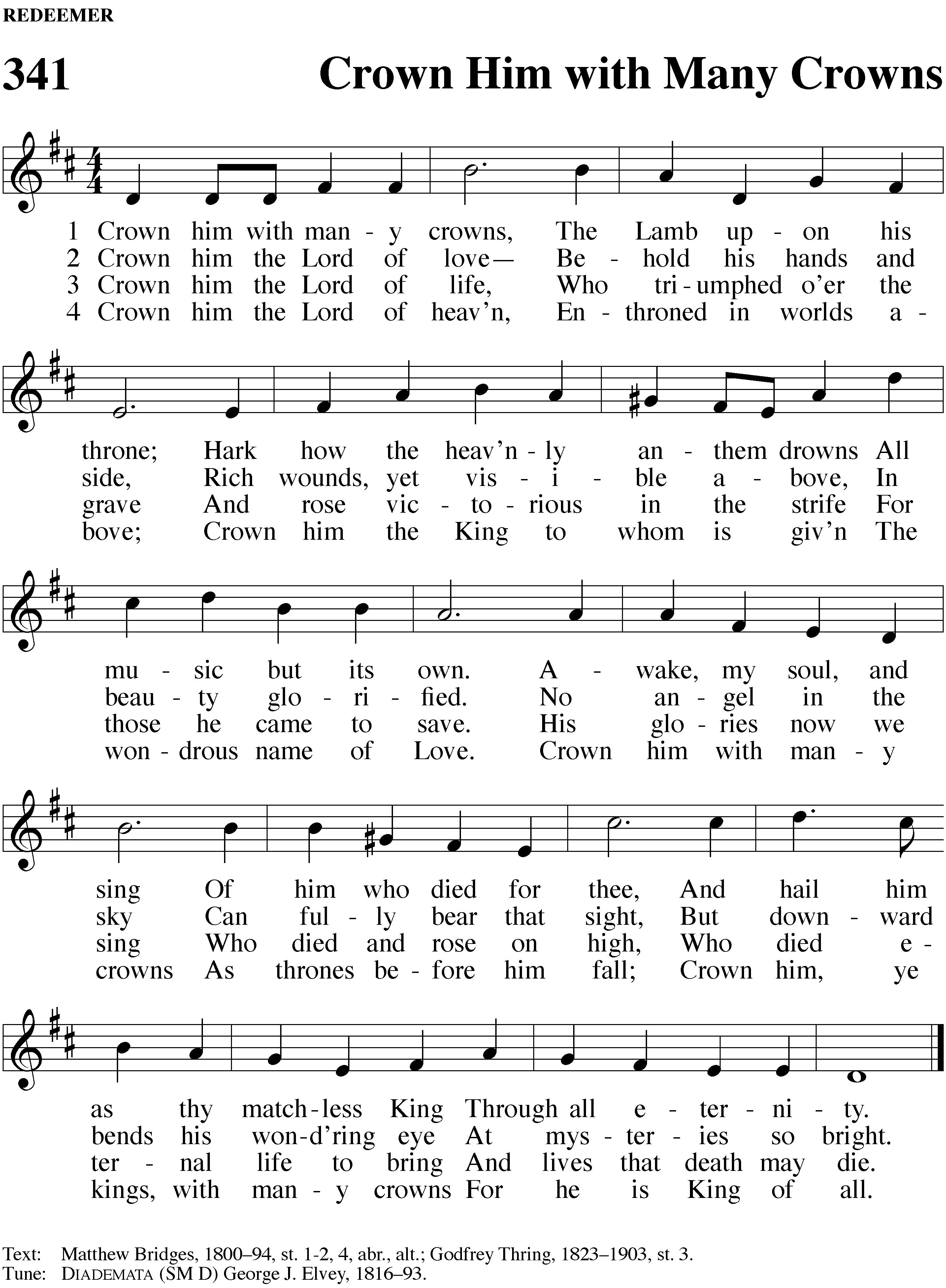 Please stand, if you are ableinvocationM:	The grace of our Lord (+) Jesus Christ and the love of God and the fellowship of the Holy Spirit be with you.C: 	And also with you.CONFESSION OF SINSM:	God invites us to come into his presence and worship him with humble and penitent hearts. Therefore, let us acknowledge our sinfulness and ask him to forgive us.C:	Holy and merciful Father, I confess that I am by nature sinful, and that I have disobeyed you in my thoughts, words, and actions. I have done what is evil and failed to do what is good. For this I deserve your punishment both now and in eternity. But I am truly sorry for my sins, and trusting in my Savior Jesus Christ, I pray: Lord, have mercy on me, a sinner.M:	God, our heavenly Father, has been merciful to us and has given his only Son to be the atoning sacrifice for our sins. Therefore, as a called servant of Christ and by his authority, I forgive you all your sins in the name of the Father and of the Son (+) and of the Holy Spirit.C:	Amen.PRAYER AND PRAISELORD, HAVE MERCYKyrieM:	For all that we need in life and for the wisdom to use all your gifts with gratitude and joy, hear our prayer, O Lord.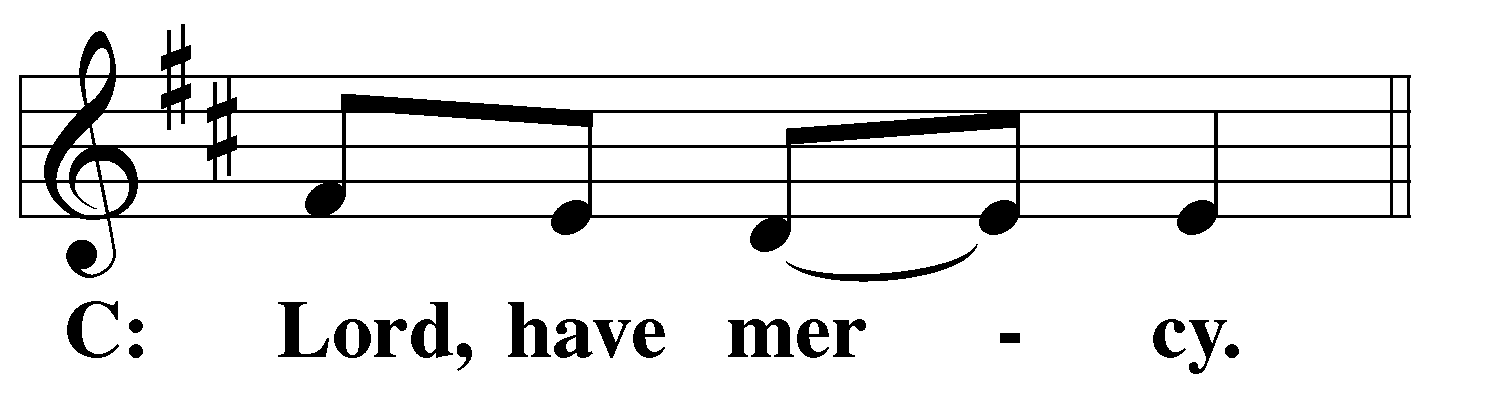 M:	For the steadfast assurance that nothing can separate us from your love and for the courage to stand firm against the assaults of Satan and every evil, hear our prayer, O Christ.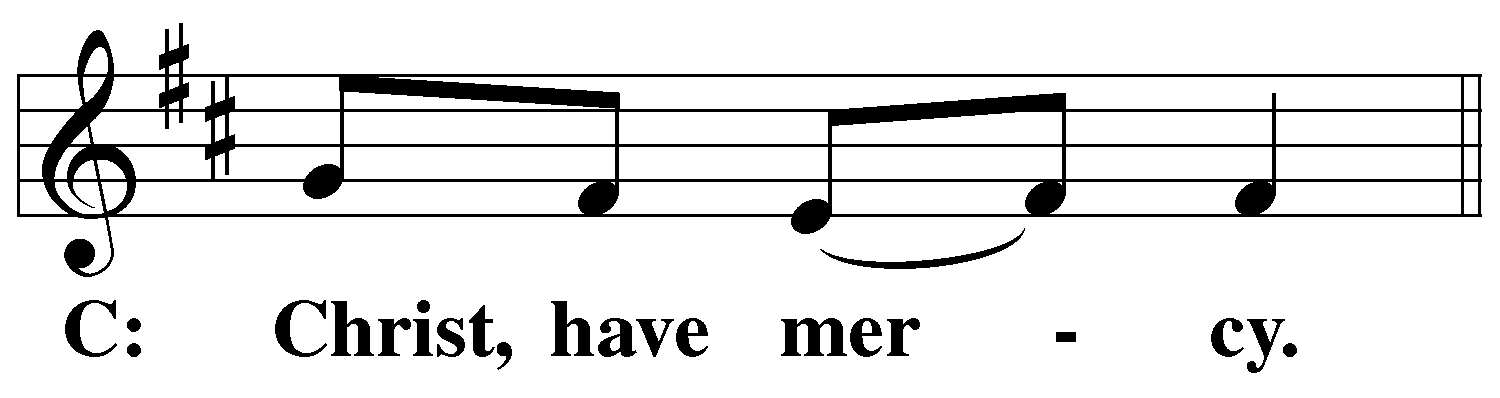 M:	For the well-being of your holy Church in all the world and for those who offer here their worship and praise, hear our prayer, O Lord.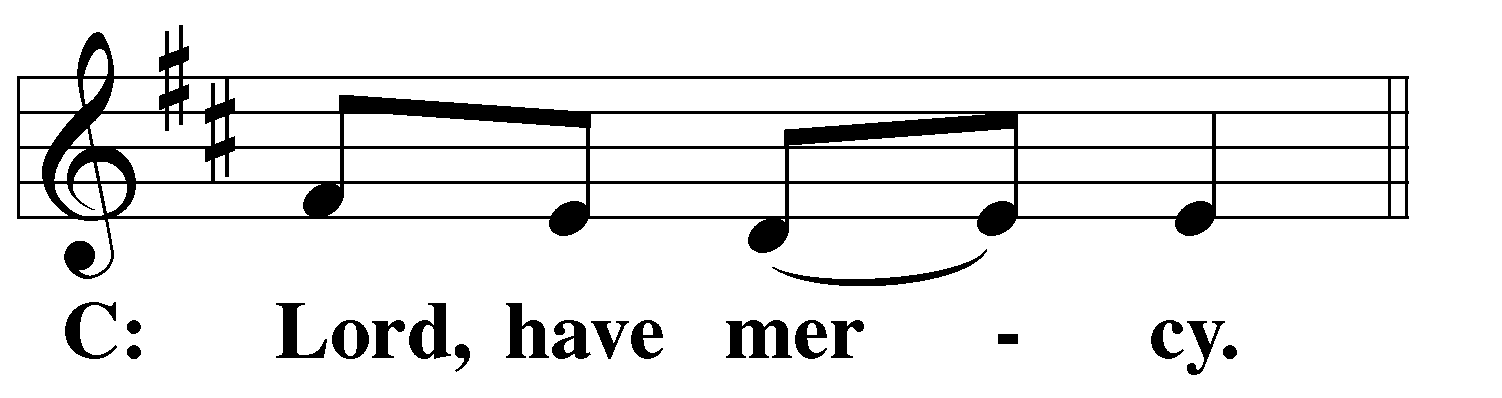 M:	Merciful God, maker and preserver of life, uphold us by your power and keep us in your tender care: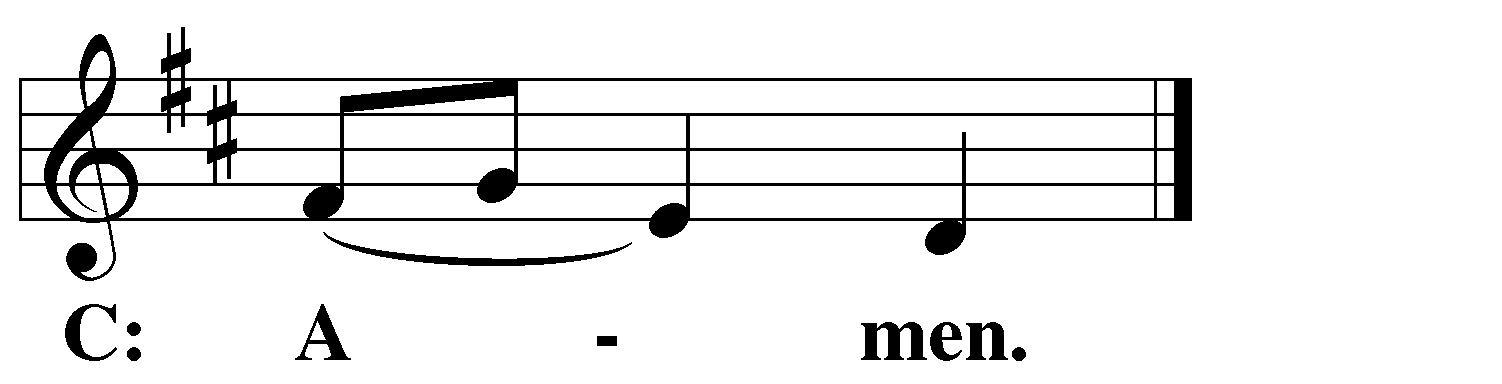 M:	The works of the Lord are great and glorious; his name is worthy of praise.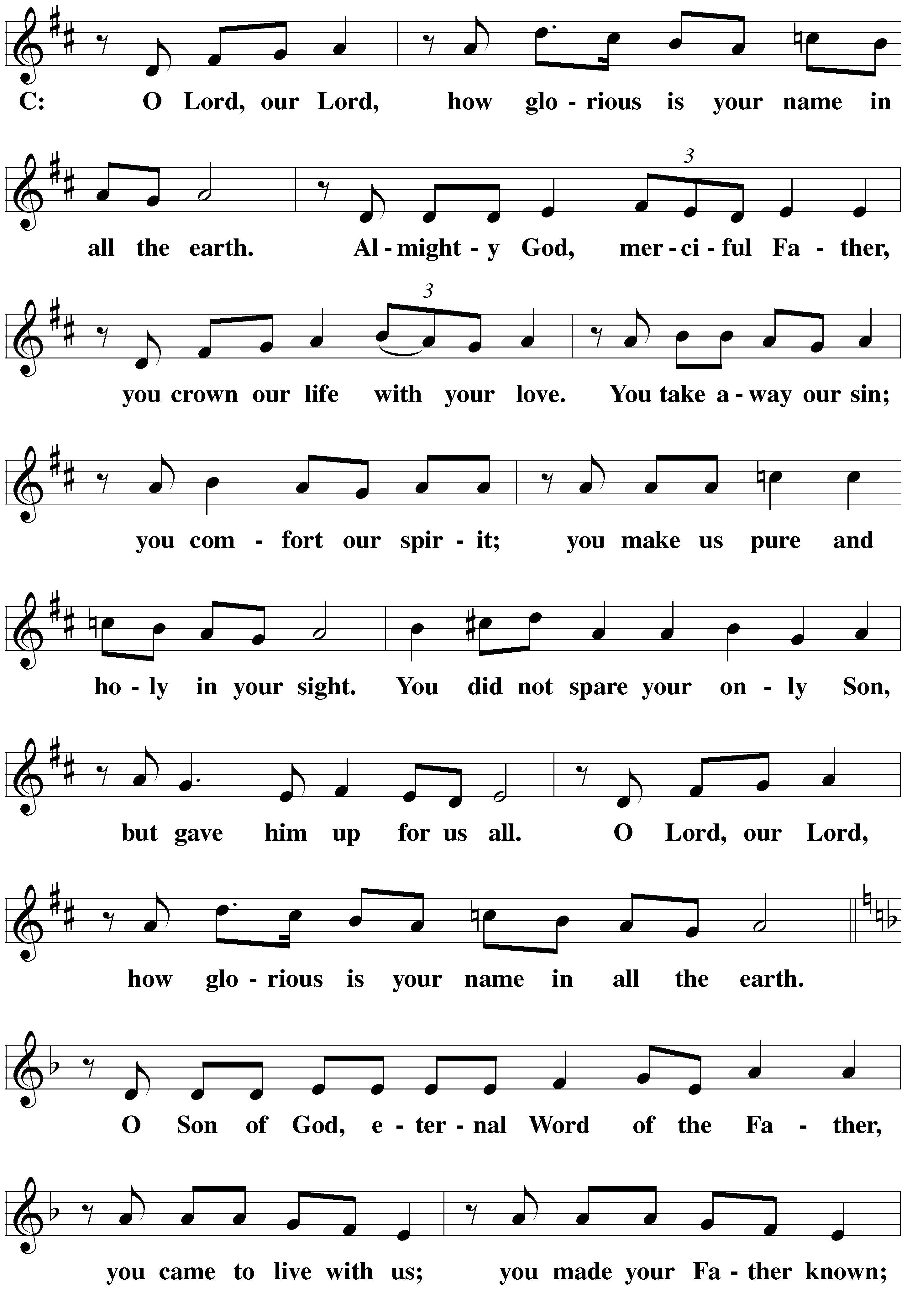 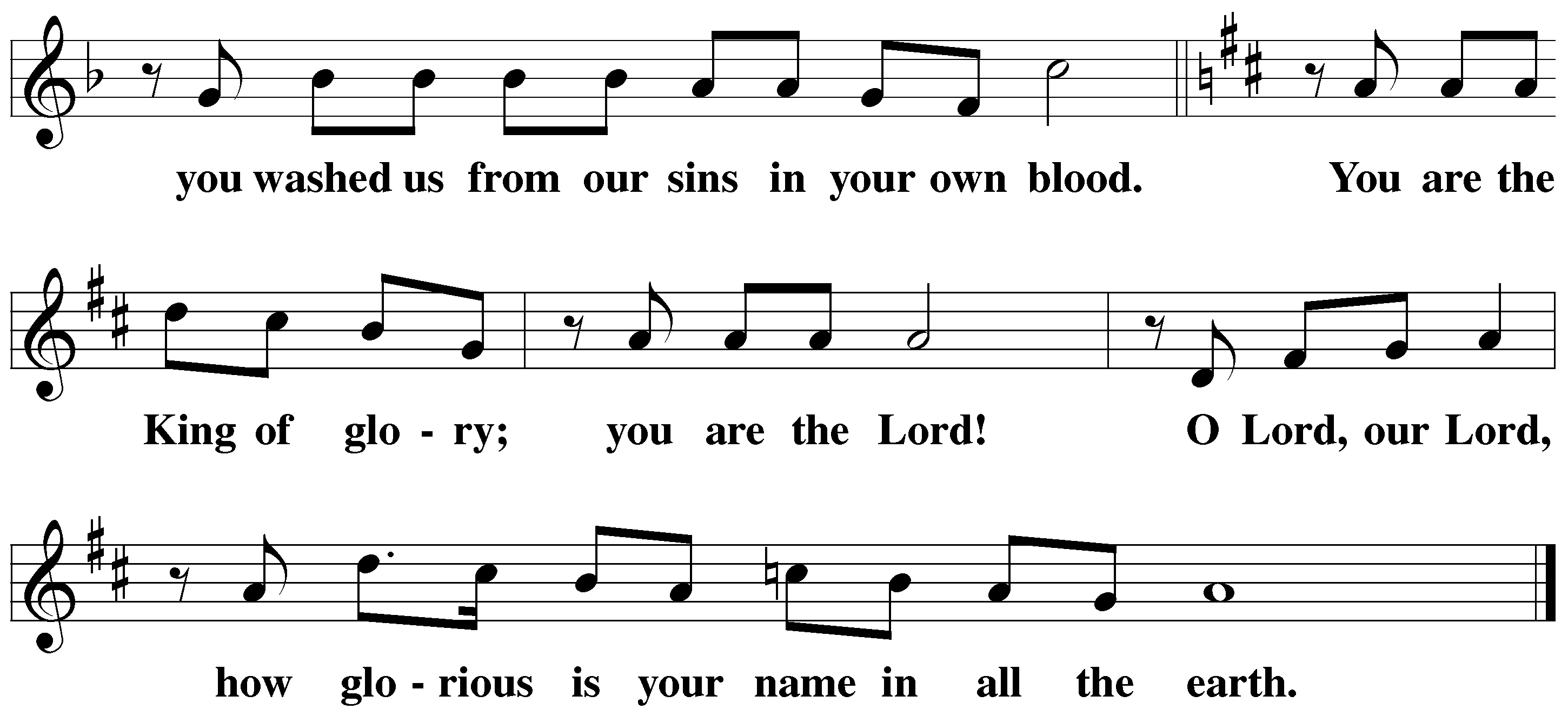 Prayer of the dayM:	Let us pray.	The minister says the Prayer of the Day.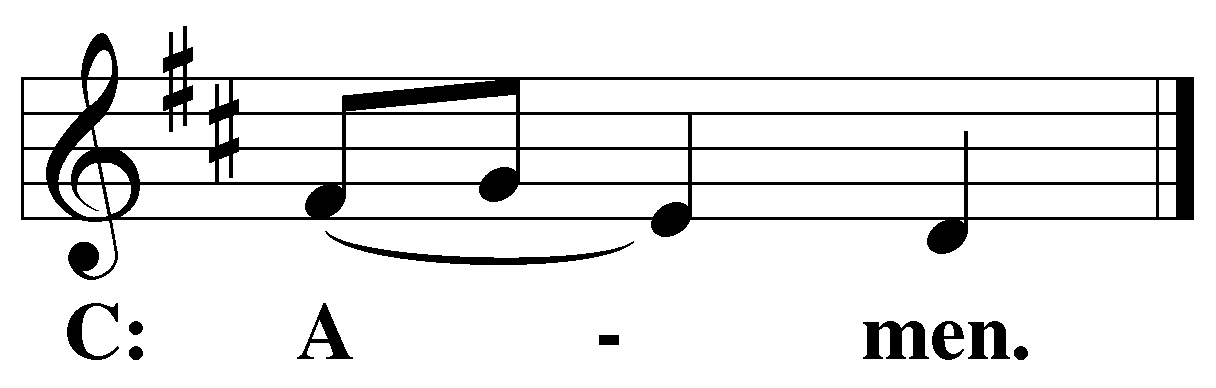 Please be seatedThe Wordfirst lesson 	Acts 1:1-11I wrote my first book, Theophilus, about everything Jesus began doing and teaching 2until the day he was taken up, after he had given instructions through the Holy Spirit to the apostles he had chosen. 3After he had suffered, he presented himself alive to the apostles with many convincing proofs. He appeared to them over a period of forty days and told them things about the kingdom of God.4Once, when he was eating with them, he commanded them, “Do not depart from Jerusalem, but wait for what the Father promised, which you heard from me. 5For John baptized with water, but you will be baptized with the Holy Spirit not many days from now.”6So when they were together with him, they asked, “Lord, is this the time when you are going to restore the kingdom to Israel?”7He said to them, “It is not for you to know the times or seasons that the Father has set by his own authority. 8But you will receive power when the Holy Spirit has come upon you, and you will be my witnesses in Jerusalem, in all Judea and Samaria, and to the ends of the earth.”9After he said these things, he was taken up while they were watching, and a cloud took him out of their sight. 10They were looking intently into the sky as he went away. Suddenly, two men in white clothes stood beside them. 11They said, “Men of Galilee, why are you standing here looking up into the sky? This same Jesus, who has been taken up from you into heaven, will come back in the same way you have seen him go into heaven.”Psalm of the day	Psalm 47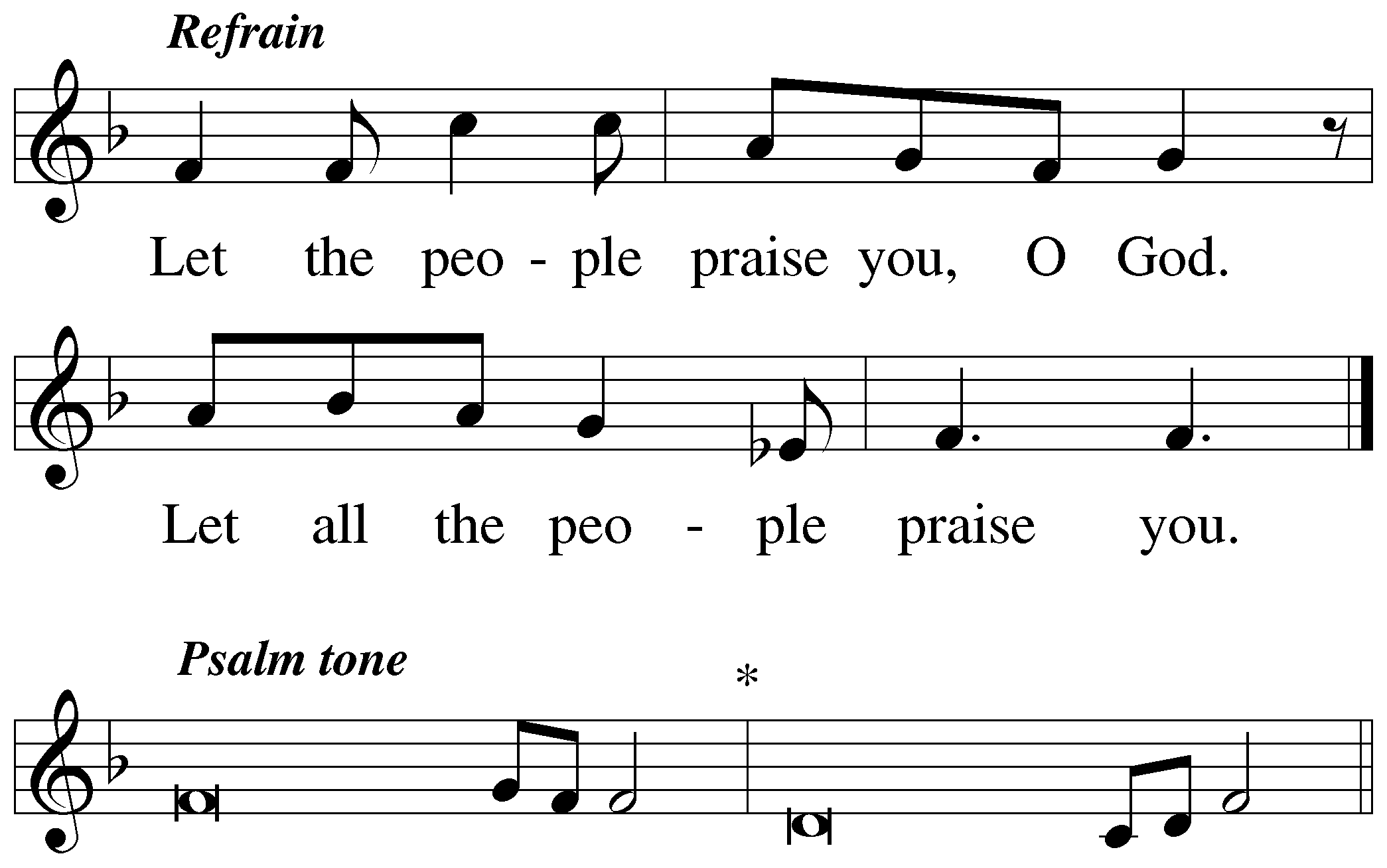 RefrainClap your hands, all you nations;*shout to God with cries of joy.How awesome is the LORD Most High,*the great King over all the earth!God reigns over the nations;*God is seated on his holy throne.Refrain(Continue on next page)God has ascended amid shouts of joy,*the LORD amid the sounding of trumpets.Sing praises to God, sing praises;*sing praises to our King, sing praises.For God is the King of all the earth;*sing to him a psalm of praise.Glory be to the Father and to the Son*and to the Holy Spirit,as it was in the beginning,*is now, and will be forever. Amen.Refrainsecond lesson 	Ephesians 1:16-2316I never stop giving thanks for you, remembering you in my prayers. 17I keep praying that the God of our Lord Jesus Christ, the glorious Father, will give you the Spirit of wisdom and revelation in knowing Christ fully. 18I pray that the eyes of your heart may be enlightened, so that you may know the hope to which he has called you, just how rich his glorious inheritance among the saints is, 19and just how surpassingly great his power is for us who believe. 20It is as great as the working of his mighty strength, which God worked in Christ when he raised him from the dead and seated him at his right hand in the heavenly places, 21far above all rule, authority, power, and dominion, and above every name that is given, not only in this age but also in the one to come. 22God also placed all things under his feet and made him head over everything for the church. 23The church is his body, the fullness of him who fills everything in every way.Verse of the day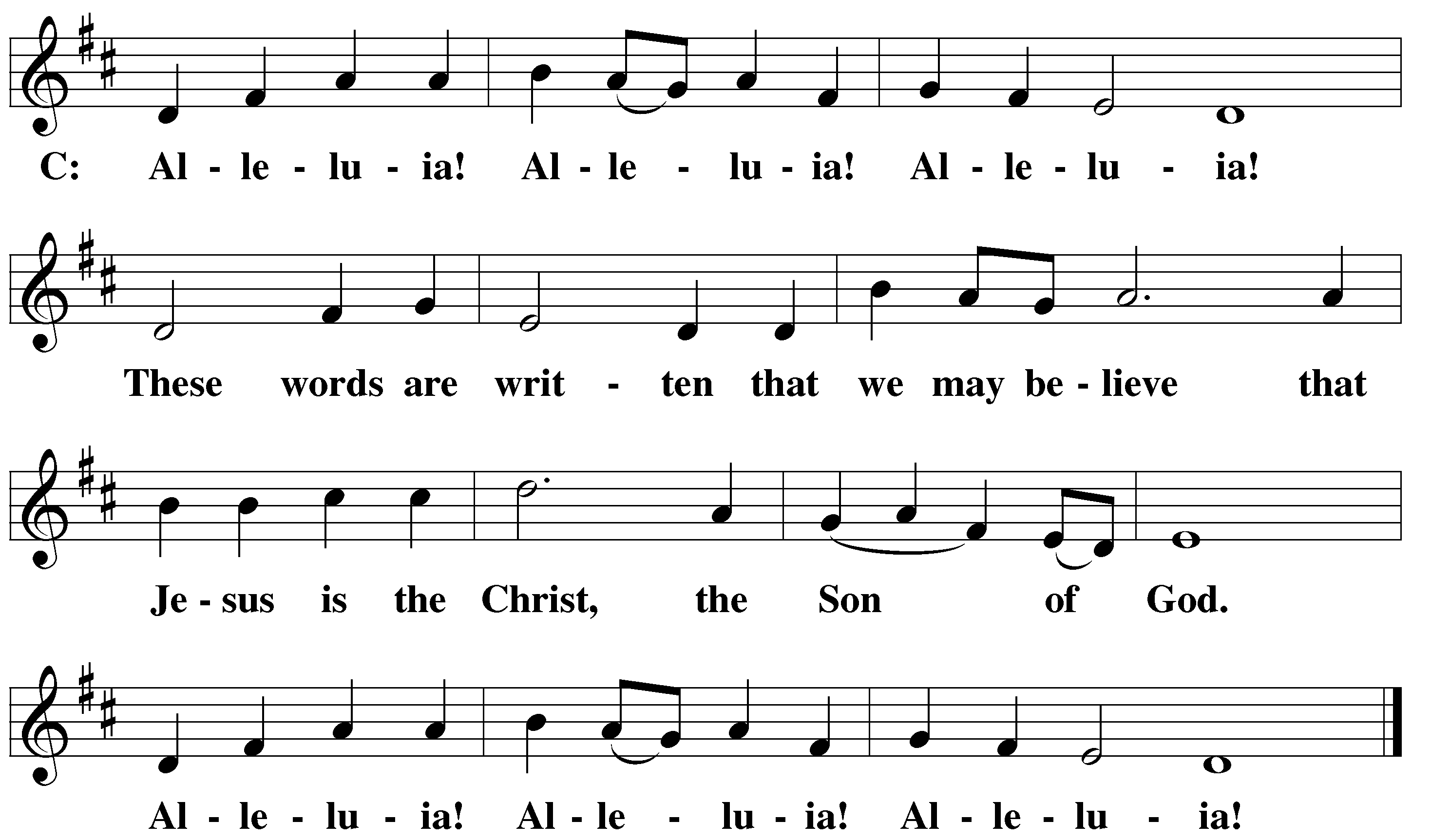 Please stand, if you are ablegospel 	Luke 24:44-5344He said to them, “These are my words, which I spoke to you while I was still with you: Everything must be fulfilled that is written about me in the Law of Moses, the Prophets, and the Psalms.”45Then he opened their minds to understand the Scriptures. 46He said to them, “This is what is written and so it must be: The Christ will suffer and rise from the dead on the third day, 47and repentance and forgiveness of sins will be preached in his name to all nations, beginning from Jerusalem. 48You are witnesses of these things. 49Look, I am sending you what my Father promised. But stay in the city until you are clothed with power from on high.”50He led them out as far as the vicinity of Bethany. He lifted up his hands and blessed them. 51And while he was blessing them, he parted from them and was taken up into heaven. 52So they worshipped him and returned to Jerusalem with great joy. 53They were continually in the temple courts, praising and blessing God. Amen.M:	This is the Gospel of the Lord.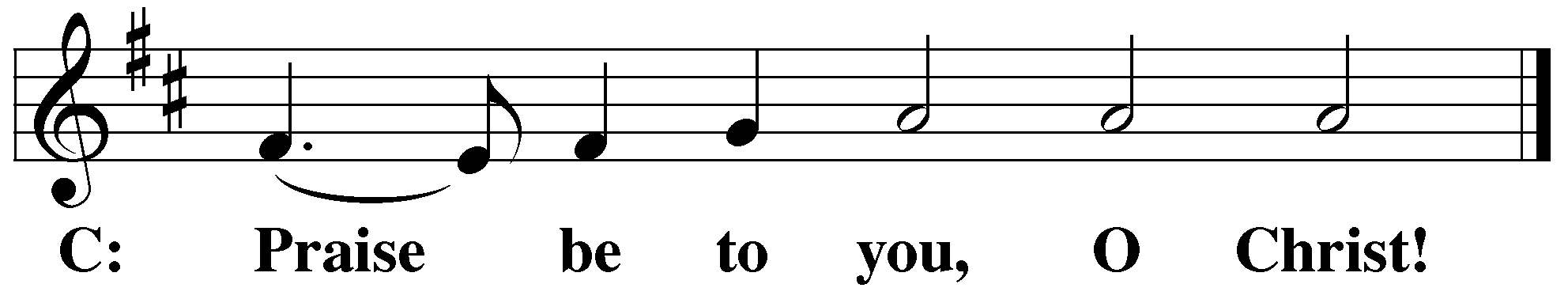 Please be seatedSERMON HYMN	CW #170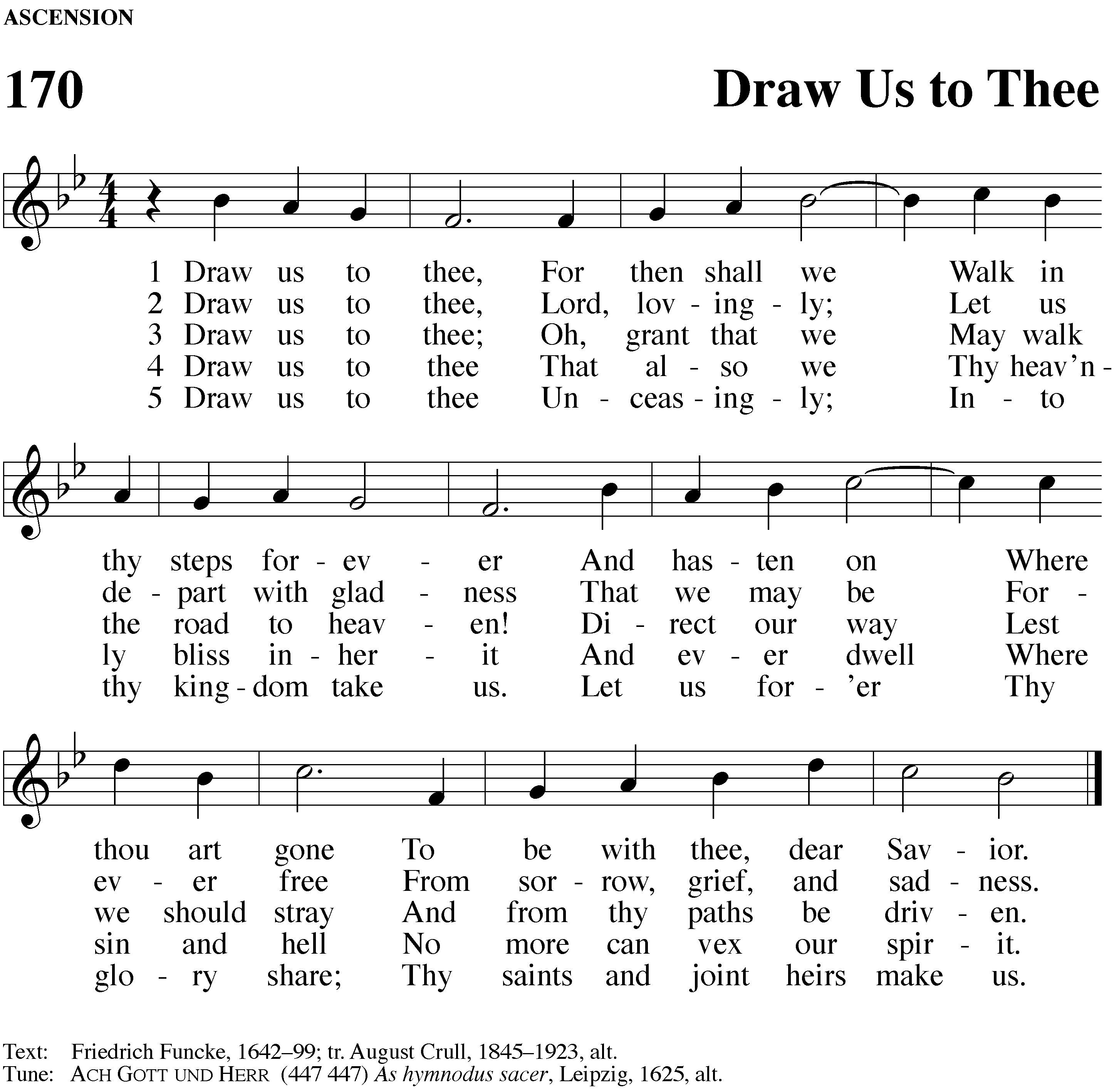 Sermon	acts 1:9-11“What Christ’s Ascension Means to Us”Please stand, if you are ablenicene creedWe believe in one God, the Father, the Almighty, maker of heaven and earth, of all that is, seen and unseen.We believe in one Lord, Jesus Christ, the only Son of God, eternally begotten of the Father, God from God, Light from Light, true God from true God, begotten, not made, of one being with the Father. Through him all things were made. For us and for our salvation, he came down from heaven, was incarnate of the Holy Spirit and the virgin Mary, and became fully human.  For our sake he was crucified under Pontius Pilate. He suffered death and was buried.	On the third day he rose again in accordance with the Scriptures. He ascended into heaven and is seated at the right hand of the Father. He will come again in glory to judge the living and the dead, and his kingdom will have no end.We believe in the Holy Spirit, the Lord, the giver of life, who proceeds from the Father and the Son, who in unity with the Father and the Son is worshiped and glorified, who has spoken through the prophets. We believe in one holy Christian and apostolic Church. We acknowledge one baptism for the forgiveness of sins. We look for the resurrection of the dead and the life of the world to come. Amen.Please be seatedOFFERTORY (as altar is prepared for holy communion) Please stand, if you are ableprayer of the churchlord’s prayerC:	Our Father, who art in heaven, hallowed be thy name, thy kingdom come, thy will be done on earth as it is in heaven. 	Give us this day our daily bread; and forgive us our trespasses, as we forgive those who trespass against us; and lead us not into temptation, but deliver us from evil. For thine is the kingdom and the power and the glory forever and ever. Amen.The Sacrament of Holy CommunionTrinity Lutheran Church follows the historic Christian practice of close communion. We ask that only members of Trinity or one of our sister congregations partake of the sacrament. If you are not a member, please see the note about Holy Communion in the beginning of the Worship Folder.M:	The Lord be with you.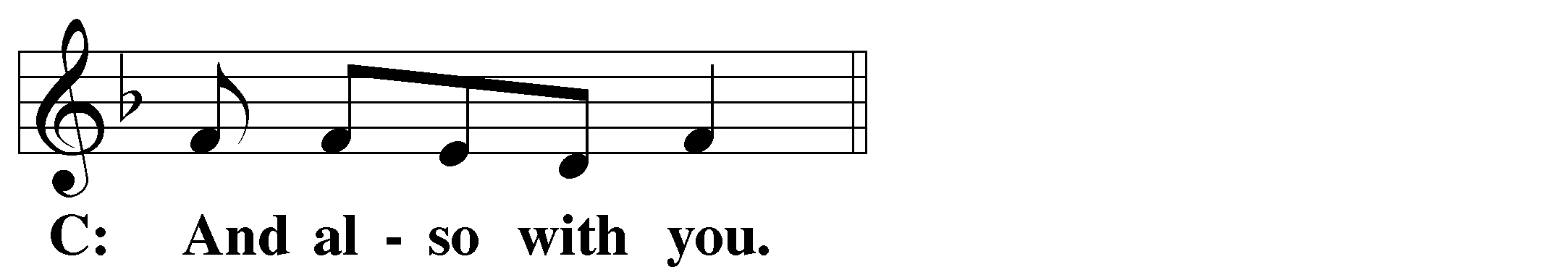 M:	Lift up your hearts.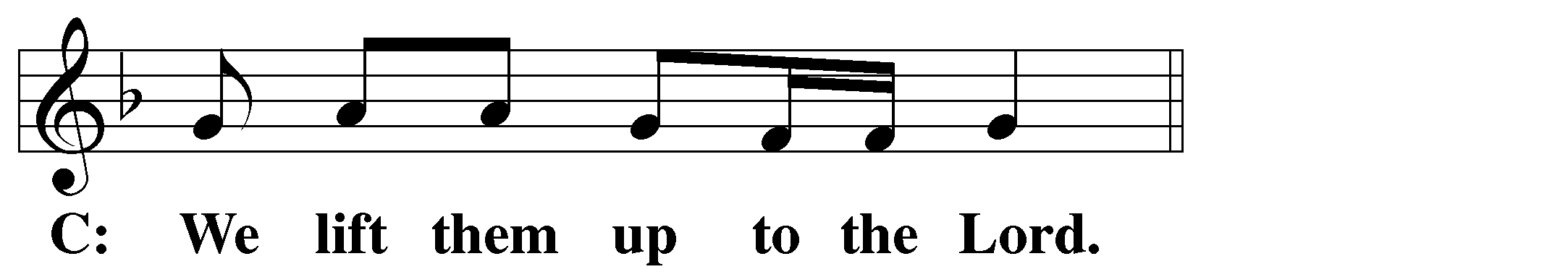 M:	Let us give thanks to the Lord our God.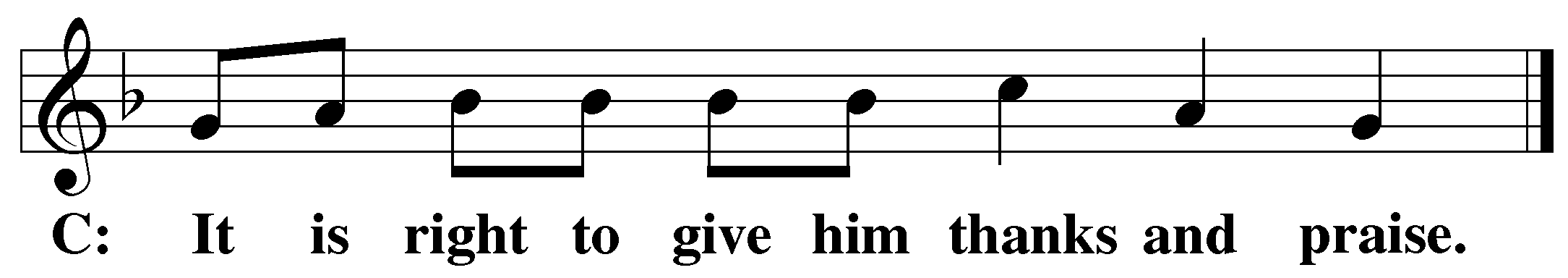 M:	Praise to the God and Father of our Lord Jesus Christ! In love he has blessed us with every spiritual blessing.  In the past he spoke to us through the prophets, but in these last days he has spoken to us by his Son, who is the radiance of his glory. Now have come the salvation and the power and the kingdom of our God and the authority of his Christ. To him who sits on the throne and to the Lamb be praise and thanks and honor and glory for ever and ever:Holy, Holy, Holy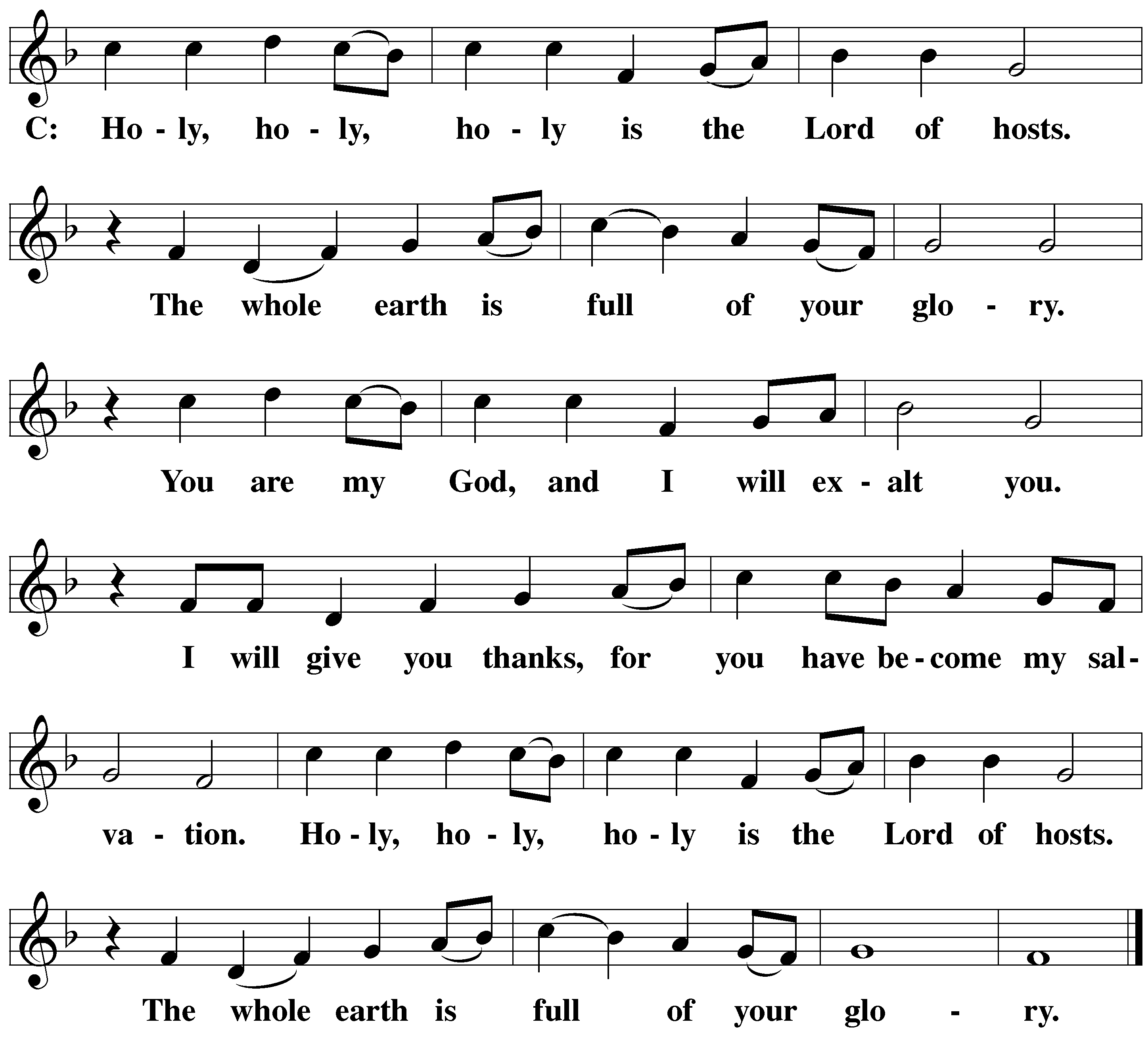 Words of institutionM:	Our Lord Jesus Christ, on the night he was betrayed, took bread; and when he had given thanks, he broke it and gave it to his disciples, saying: “Take and eat. This is my ✙ body, which is given for you. Do this in remembrance of me.”	Then he took the cup, gave thanks, and gave it to them, saying, “Drink from it all of you; this is my ✙ blood of the new covenant, which is poured out for you for the forgiveness of sins. Do this, whenever you drink it, in remembrance of me.”The peace of the Lord be with you always.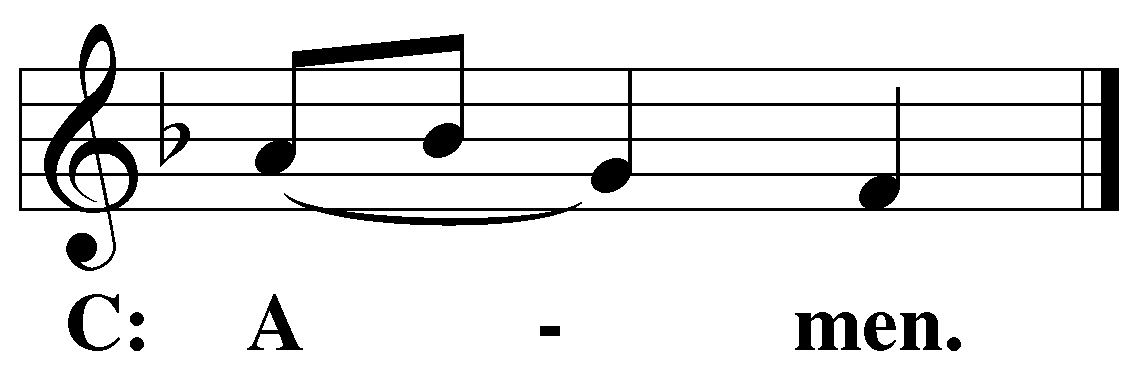 O CHRIST, LAMB OF GOD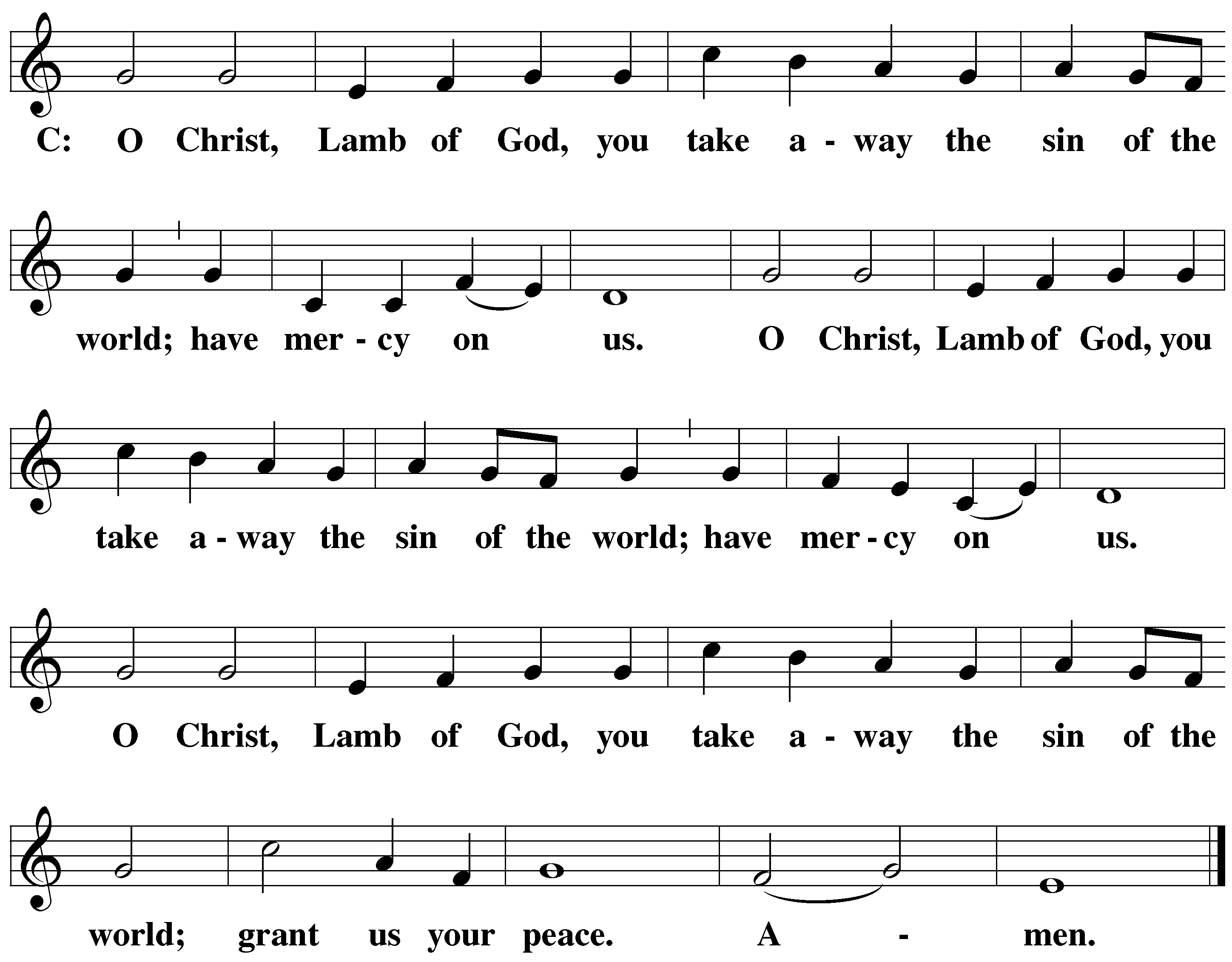 Please be seatedDISTRIBUTION HYMN	CW #171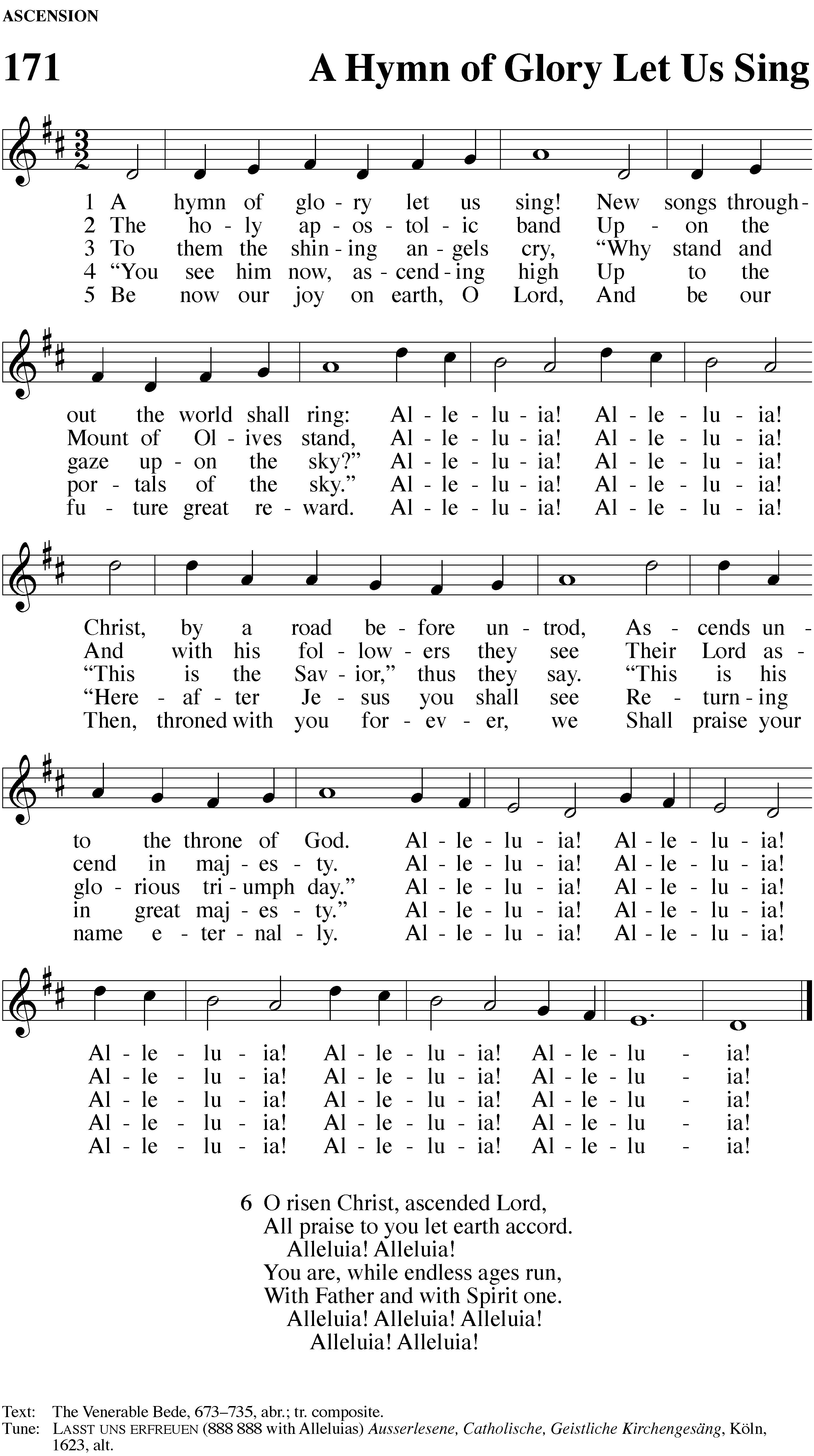 (Continue on next page)   Please stand, if you are ableTHANKSGIVINGTHANK THE LORD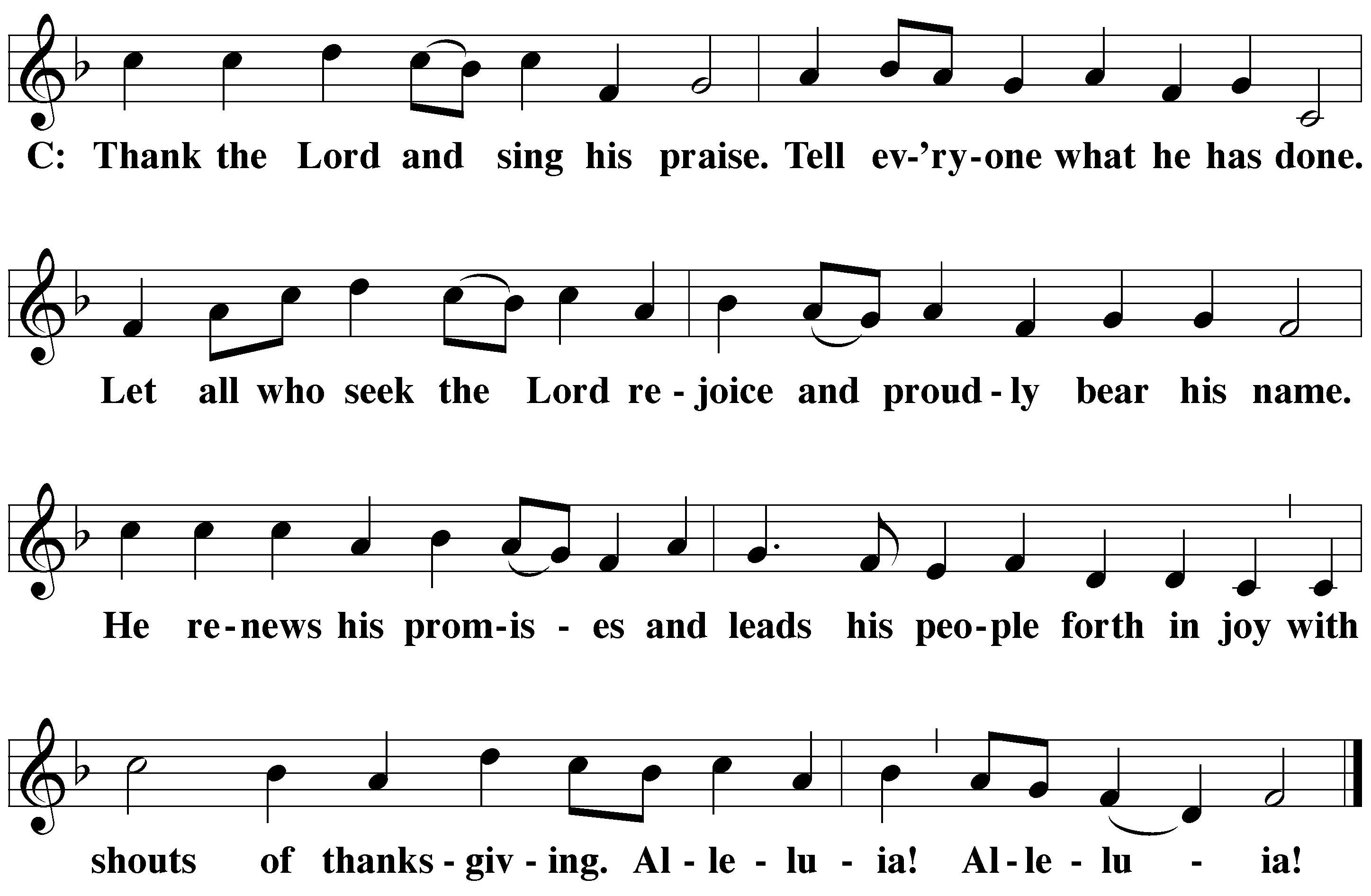 M:	Hear the prayer of your people, O Lord, that the lips which have praised you here may glorify you in the world, that the eyes which have seen the coming of your Son may long for his coming again, and that all who have received in his true body and blood the pledge of your forgiveness may be restored to live a new and holy life, through Jesus Christ, our Lord, who lives and reigns with you and the Holy Spirit, one God, now and forever. 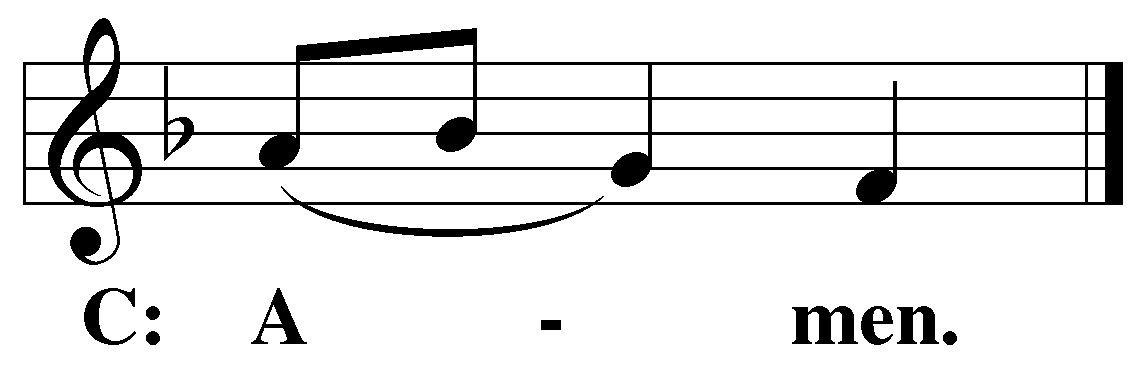 M:	Brothers and sisters, go in peace. Live in harmony with one another.Serve the Lord with gladness.The Lord bless you and keep you.The Lord make his face shine on you and be gracious to you.The Lord look on you with favor and (+) give you peace.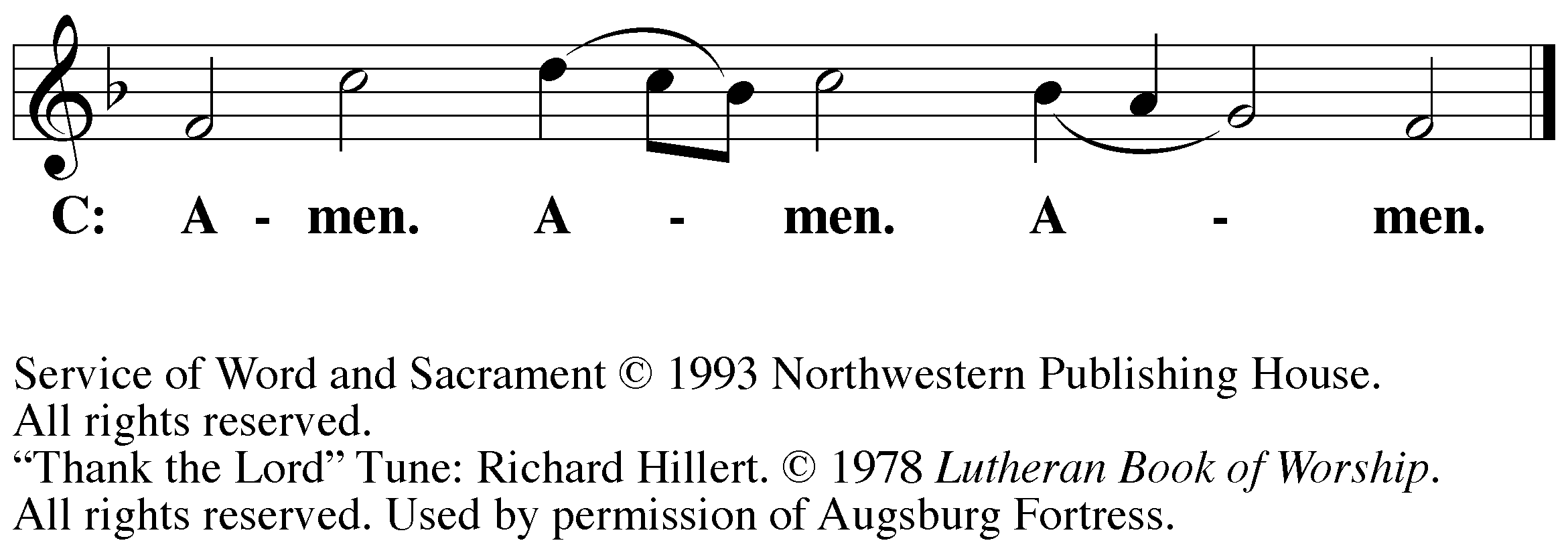 PLEASE be seatedCLOSING HYMN      	CW #173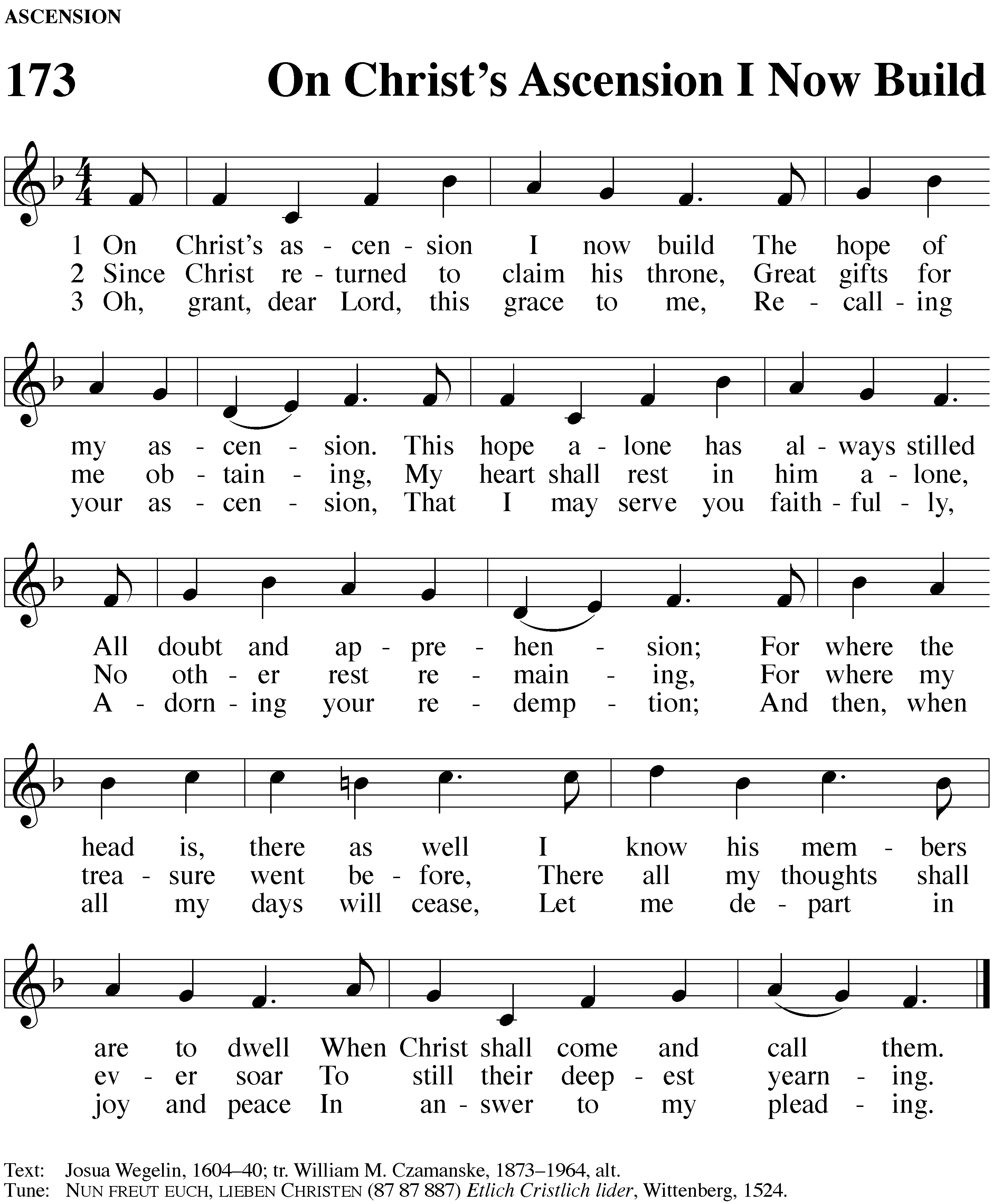 Serving In WorshipLiturgy	Pastor SmithPreacher	Pastor SmithOrganist	Linda Smith      Deacons	(Thursday) Dave Frey and Duane Mason	(8:30) Jim Tice and Ed Wheeler	 (11:00) Jeff Neuburger and Robert Niethammer Altar Guild	Sandy Kirkpatrick and Barb NeuburgerVideographer	Jacob Vershum  Copyright informationService of Word and Sacrament: Christian Worship. © 1993 Northwestern Publishing House. All rights reserved.	 Reprinted under ONE LICENSE #A-727703 and CCLI #1151741/ CSPL126093 www.trinitylutheran-saline.org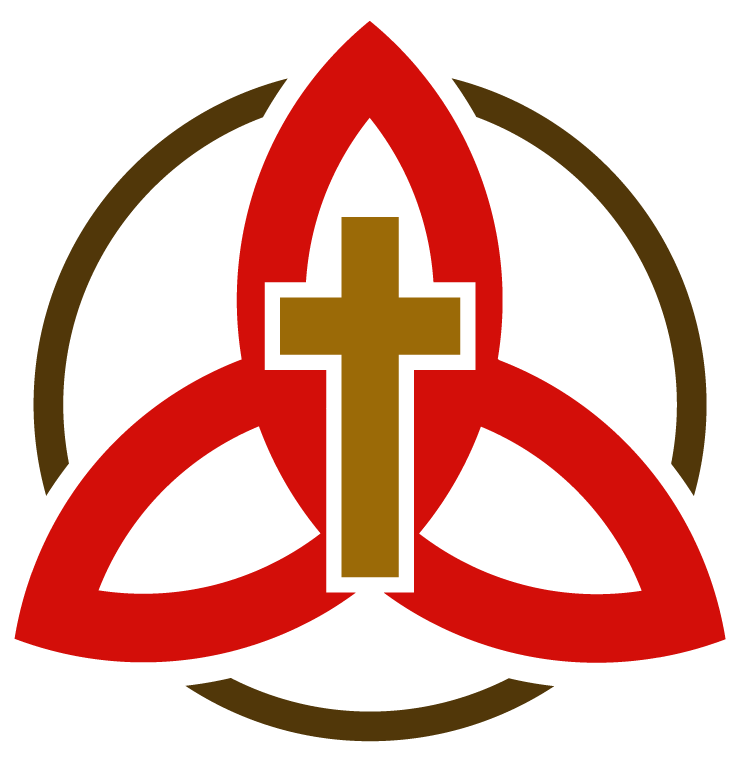 